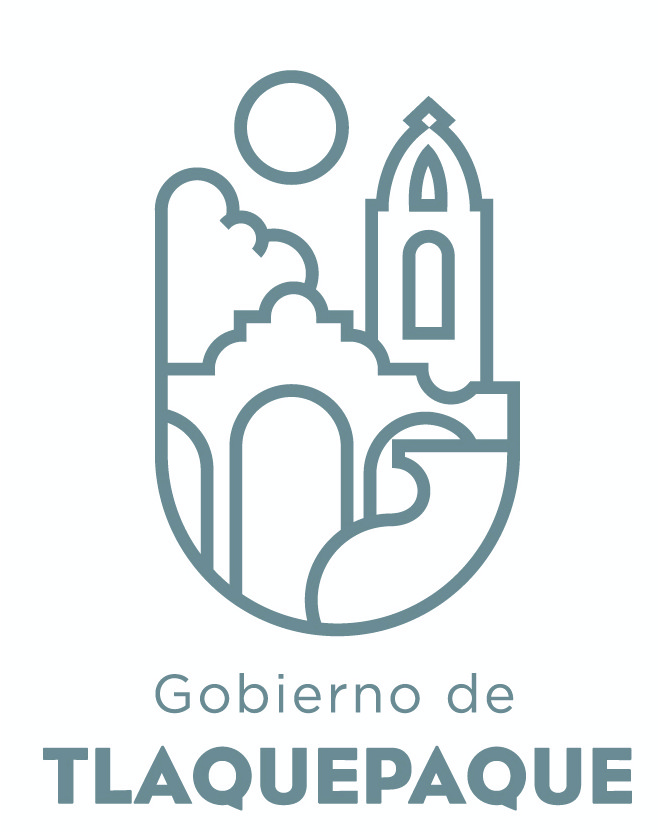 San Pedro Tlaquepaque, Jal., a 21 de enero  del 2022C. CESAR IGNACIO BOCANEGRA ALVARADOTITULAR DE LA UNIDAD DE TRANSPARENCIAP R E S E N T EPor este medio envío a usted un cordial saludo y aprovecho la ocasión para dar respuesta en cuanto a la actualización de la información en la Plata Forma Nacional de Transparencia (PNT) de la Dirección de Fomento Artesanal., de acuerdo a lo que a continuación se describe:  Art. 8, Fracción VI, inciso  l,  del número de ferias y exposiciones realizadas del mes de Diciembre del año 2021Sin otro particular de momento, me despido quedando a sus órdenes para cualquier duda o aclaración.FERIA Y/O EXPOSICIONNo. OFICION (GESTION)LUGARFECHA EVENTOARTESANOS BENEFICIADOSVENTAS APROXIMADASTIANGUIS NAVIDEÑO         PILA SECAS/OFICIOESTACIONAMIENTO PILA SECA12 NOV AL 22 DIC3$41,000.00EXPO-NACIMIENTOSOFICIO N.D. 6650JARDIN HIDALGO1 AL 31 DE DICIEMBRE9$139,400.00EXPO-FERIA           CD. AGAVE ZAPOPANS/OFICIOPLAZA DE LAS AMERICAS2 AL 5 DE DICIEMBRE3$25,865.00EXPO-TLAQUEPARTE MERIDAOFICIO 028/N.A.2021CENTRO DE CONVENCIONES SIGLO XXI3 AL 6 DE DICIEMBRE6$319,205.00EXPO-NAVIDEÑAOFICIO N.D. 6650PLAZOLETA DE LA INFANCIA14 DIC 2021 AL 2 DE ENE 202258$1,253,396.00$1,778,866.00